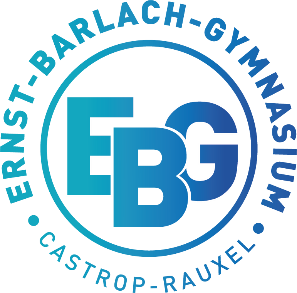 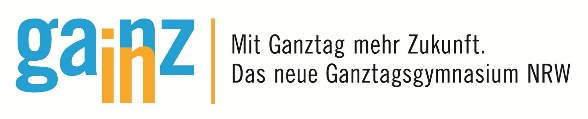 STÄDTISCHESERNST-BARLACH-GYMNASIUMErnst-Barlach-Gymnasium - Lunastraße 3 - 44575 Castrop-Rauxel	Telefon: (02305) 35815-0 - Telefax: (02305) 35815-22E-Mail: info@ebg-castrop.deWebsite: www.ebg-castrop.de_______________________________________________________________________________________________________________			Datum: ______________Name/Adresse der Firma (Druckbuchstaben!)							Q1 Freiwilliges Betriebspraktikum 2018 Ich bin / wir sind bereit, in der Zeit vom 09.07.2018 bis zum 20.07.2018 den Schüler /die Schülerin ______________________________, geb. am _______________,   zu betreuen.Ansprechpartner im Betrieb:			Herr / Frau __________________________ Rufnummer unseres Betriebes:			___________ / ______________________Arbeitsbeginn am 1. Praktikumstag:		___________________________________Arbeitskleidung und andere Besonderheiten:___________________________________________________________________________ _____________________________________________________________________________________________Firmenstempel/Unterschrift